510601W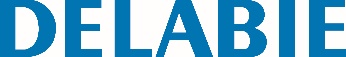 Dispensador mural de toalhas de papel, para 500 folhasReferência: 510601W Informação para prescriçãoDispensador mural de toalhas de papel.  Inox 304 bacteriostático epoxy branco.Sistema de distribuição folha à folha adaptado à maioria das toalhas de mãos do mercado. Com fechadura e chave standard DELABIE. Controlo de nível. Capacidade : 500 folhas.Dimensões : 120 x 275 x 360 mm.  Possibilidade de encomendar separadamente um pacote de 180 toalhas de papel dobradas (ref. 6606).Dimensões das toalhas de papel : formato aberto 230 x 250 mm, formato fechado 115 x 250 mm.